Afrikaans Graad 75 Mei 2020Opsomming:REMEMBER:Use bullets or numbers i.e. do summary in point formatAlways write in your own words. Don’t copy from text.Your summary should be between 50 – 60 words.Count the words at the end and write it in brackets at the bottom of the summary.Use p 256 of the Piekfyn textbook. Summarise the story Die Kubaanse Krokodil6 Mei 2020MEMO: Week 5 & 6Luister en Praat:Hoe om krummelpap te maak.mieliemeel, water, soutPlatboom gietyster pot, koppie, vurk, teelepel1 uur 45 minMelk, botter nen suiker3 porsiesLees en Kyk:Komkomper (Do questions on p77 in Piekfyn)rekenaarkrieketwedstryde en koffiewinkels“Dit sluk mense vir dae aaneen in” wat beteken mense is so ingestel op hulle rekenaars dat hulle van belangrike dinge en mense vergeet.OnheilspellendeVoruitgang en kommunikasieWaar – “op ons eetkamertafel het dit ‘n ereplek”Vlieër – want dank an ek meer tyd saam met my pa spandeer.Skryf en aanbied:Hoe om tee te maak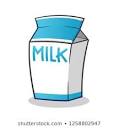 Benodighede: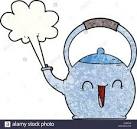 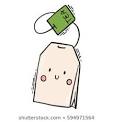 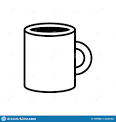 Koppie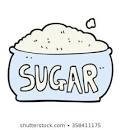 SuikerMelk teesakkieMetode:Kook die ketel. Sit jou teesakkie in jou koppie.Gooi kookwater in die koppie. Laat staan vir ;n oar minute,Haal teesakkie uit koppie.Gooi melk en suiker na smaak in.Taalstrukture:1a	tot….in		1b	met		1c	in		1d	Na	1e	op2a	drie; derde		2b	Eerste			2c	vyf2d	eerste; tweede	2e	sewe3a	Kookwater word deur die man in die pot gegooi.3b	Sout word deur hom ny die water gegooi.3c	Die meel in die pot is deur haar geroer.3d	Die lekker pap is deur hulle geëet.4	Jou lippe aflek				Lekker eet	Ek het ‘n appeltjie met jou te skil		Wil ‘n onaangename saak met jou 							bespreek	Vir ‘n appel en ‘n ui verkoop		Iets verkoop vir min geld	Sy blioed kook				Hy is kwaad	Boontjie kry sy loontjie			‘n Skelm spring nie sy straf vry nie.	Mooi broodjies bak				Iemand vlei of konplimenteer5a	Die man betaal met ‘n R200- not.5b	Ek moet gou-gou dorp toe gaan.5c	Die taxi’s jag deur die strate.5d	Die Graad - 7’s gaan die trunk besoek.5e	Ek gee vir my juffrou die klein foto’tjie om in my blou boek te sit.7 Mei 2020MEMO: Week 7 & 8Luister en PraatRead roleplay p 79 – 81Lees en Kyk:Iemand met ‘n yster voet.Iemand speel sokker en val.Simon en TinusHy oefen sy doelskoppe teen die garage deur.Elke keer as hy skof trek sy bal skeef.SimpelB – dit was vir haar baie snaaks.Laatmiddag/ skemer – Dis amper tyd vir aandete.Telefoon wat lui, geluide van goed wat rondskuif en op die vloer val.Simon dink hy weet hoe om Tinus se tekkie reg te maak.As jy goed vir min geld koop kos dit jou meer want jy gaan dit meer kere moet vervang.Onwaar – Tinus hardloop na Simon se pa se garage toe.Hulle het ‘n ysterplaatjie aan die skoen vasgemaak.Die brug-o-steller.B – Hy het himself gekul deur iets te koop vir meer as die waarde daarvan.Nee, daar is yster aan end it is te gevaarlik om daarmee te speel,  want jy kan iemand seermaak.2	Sproeireën2.1	Die geirige sap wat uit die skil van die nartjie kom as jy dit tussen jou vingers buig of knak.2.2	drie2.3	15 – vyftien2.4	Reël 5 & 6; 7 & 8 en 9 – 112.5	D J Opperman2.6	Sy nooi en sy ouma2.7	naartjie2.8	Swart Umfolozi rivier (Swartfoloos)2.9	buig of knak2.10	boord2.11	man – hy praat van sy nooi.2.12	Dalk sy ma of ‘n familielid.Taalstrukture:1a	blyk		1b	is/ was/ lyk		1c	heet/ is1d	is/ was	1e	was2a	was		2b	wil/ sal/ kan		2c	is/ was2d	het		2e	het3a	Die skoene word deur Simon by die kontantwinkel gekoop.3b	Sy pa se gereedskap is deur Simon gebruik.3c	Twee ysterplaatjies sal deur Simon aan die skoen vasgemaak word.3d	Baie Youtube video’s is deur Simon gekyk.3e	‘n Nuwe paptent word deur Simon uitgevind.4a	Tinus sê dat sy skoene skeef trek. Hulle moet dit regmaak.4b	Simon antwoord dat hulle die skoene in sy pa se motorhuis kan regmaak.5a	regmaak – fieks		5b	garage – motorhuis		5c	baie slim – briljant		5d	daar – hier5e	reguit – skeef		5f	slegte – goeie6a	As jy iets koop vir min geld gaan dit jou meer kos want jy gaan dit meer gereeld moet vervang. (If you buy something cheap it is going to cost you more in the end because you will have to replace it more often)6b	‘n Kat in die sak koop – om iets te koop vir meer geld as die waarde daarvan. (To pay a lot of money for something that is not valuable)7a	Simon sê: “My tekkies trek skeef.”7b	Tinus vra:” Waar het jy dit gekoop?”7c	Tinus bied aan om hom te help om die tekkies reg te maak met ysterplaatjies, skroewe en sy pa se gereedskap.7d	Sommer gou – gou is die skoene weer reg.